Safety: Ensure that the UTV is safely parked on level ground with the ignition off. Wear all appropriate PPE for the following procedures.Note:Leave all hardware loose until the entire assembly is in its final position.Assembly Components:Ensure that you have all of these components before beginning the installation.1 x Bumper1 x Skid Plate1 x Support Bracket1 x Accent Plate1 x Hardware Kit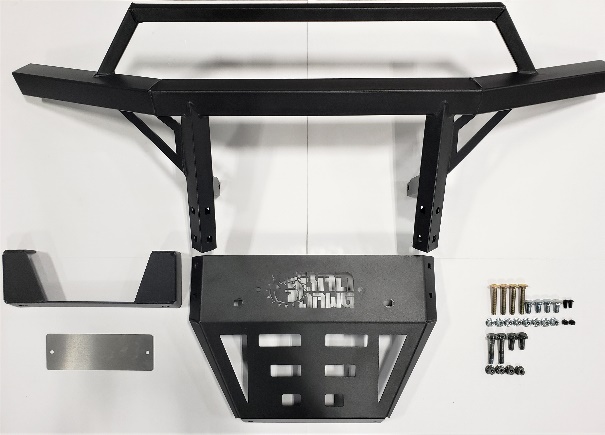 Figure : Kit ContentsInstallation:Remove the factory bumper.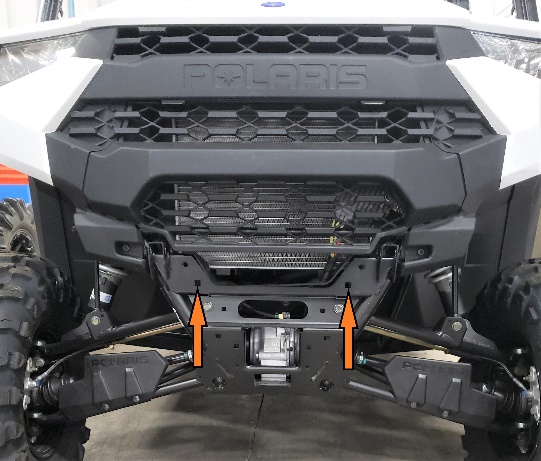 Figure : Stock Bumper RemovedAttach the bumper support bracket to the machine using the 2 factory bolt holes indicated in Figure 2.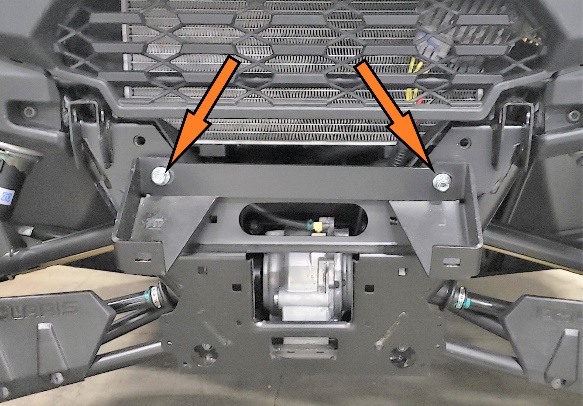 Figure : Bumper Support Bracket MountedAttach the skid plate to the bumper using the included 3/8” carriage bolts and nuts.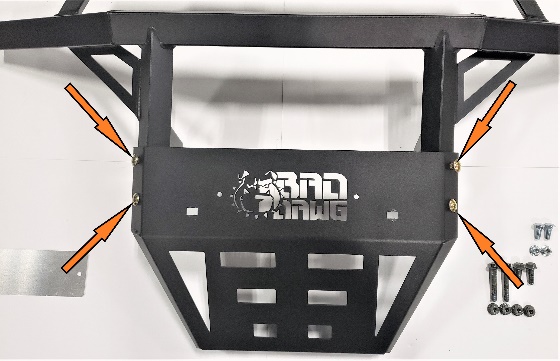 Figure : Skid Plate Mounted to BumperAttach the accent plate to the inside of the Bad Dawg logo using the included machine screws and nuts.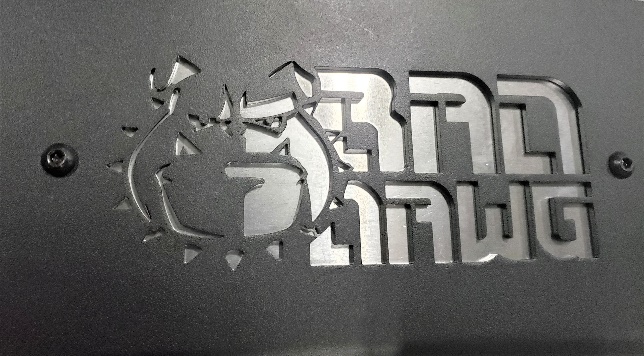 Figure : Accent Plate Behind LogoAttach the skid plate to the bottom bolt holes located at the bottom of the machine.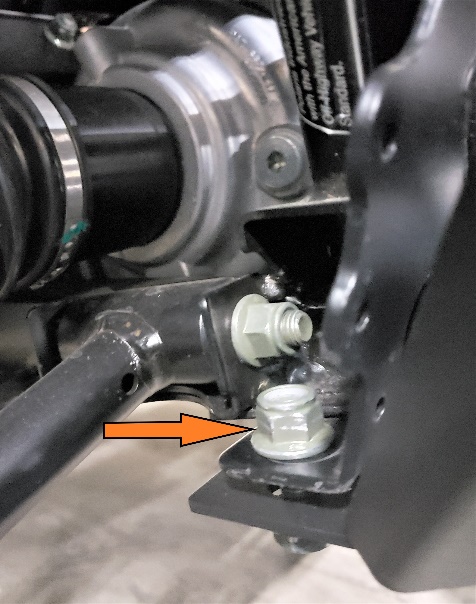 Figure : Skid Plate Lower MountingAttach the face of the bumper to the bumper support bracket. At this point align the bumper with the factory bumper mounting location.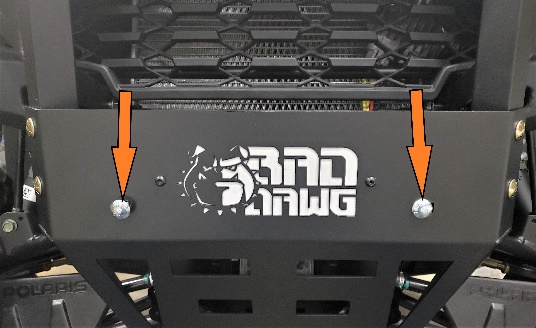 Figure : Skid Plate to Support Bracket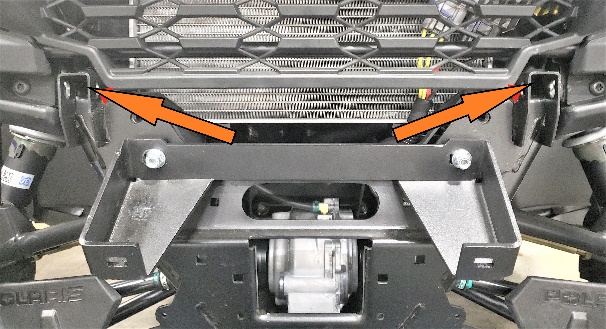 Figure : Stock Bumper Mounting LocationAttach the bumper to the factory mounting location using 3/8” bolts and nuts.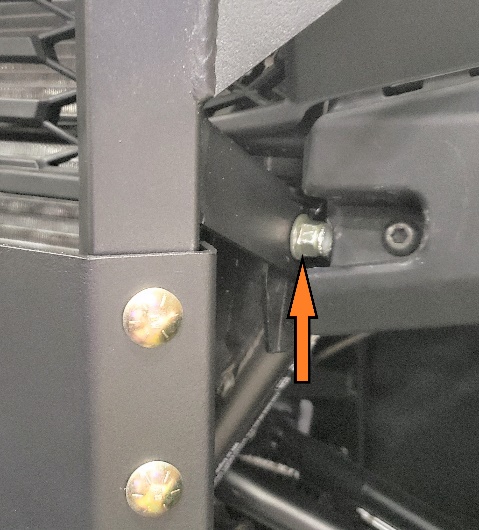 Figure : Bumper Mounting Bolt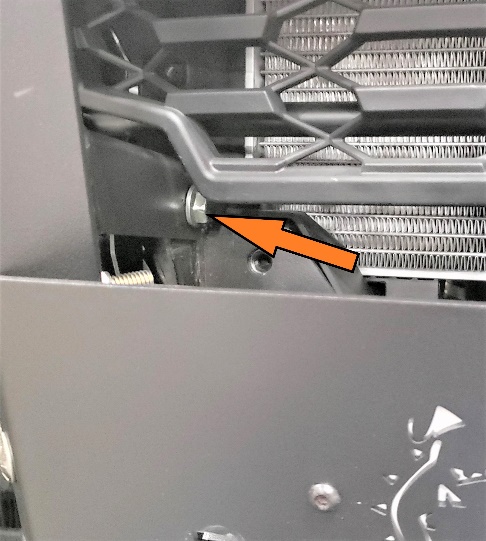 Figure : Bumper Mounting Bolt InsideEnsure that the bumper is properly aligned and straight before tightening all hardware securely.Enjoy your ride!